Guided reading homework- DiCamilloPlease read chapter 9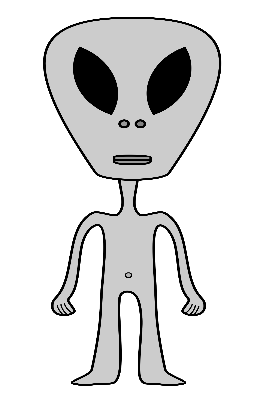 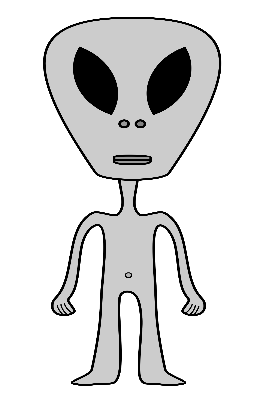 Why were there no factories or offices open?What did everyone take to be Martian language? What was it really?Should the President be receiving congratulations in your opinion? Pg 79Do you think the Nanny’s song was positive or negative about the President? Explain.What is going on, on pages 85+86 do you think?Pre-read- chapter 10- What does the title of the chapter suggest?